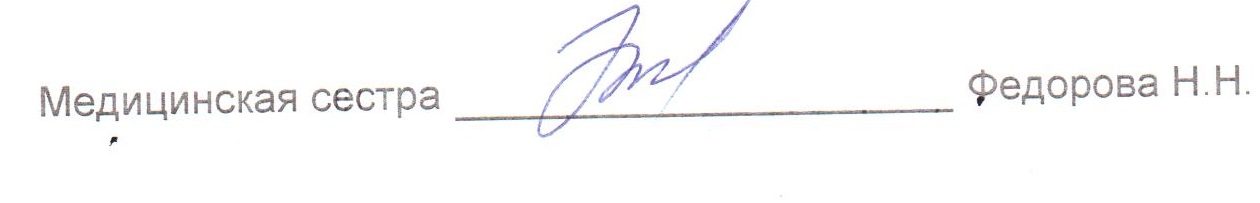 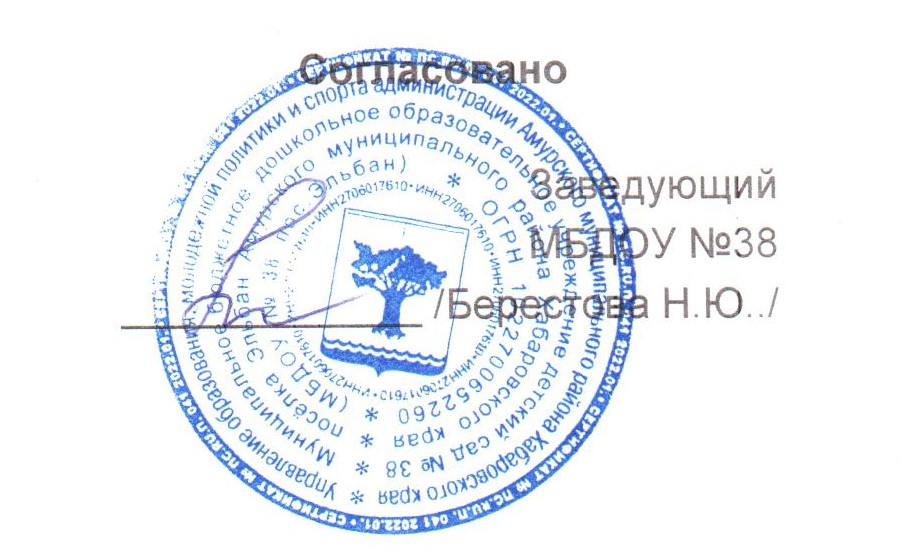 МЕНЮМЕНЮМЕНЮМЕНЮ12 мая 2023 г.12 мая 2023 г.12 мая 2023 г.12 мая 2023 г.12 мая 2023 г.12 мая 2023 г.12 мая 2023 г.12 мая 2023 г.12 мая 2023 г.Ясли 12 часовЯсли 12 часовЯсли 12 часовЯсли 12 часовЯсли 12 часовЯсли 12 часовЯсли 12 часовЯсли 12 часовЯсли 12 часовЯсли 12 часовЯсли 12 часовЯсли 12 часовЯсли 12 часовЯсли 12 часовЯсли 12 часовСбор-
ник
рецеп-
турСбор-
ник
рецеп-
тур№
техн.
картыНаименование блюдаНаименование блюдаНаименование блюдаНаименование блюдаВыходВыходХимический составХимический составХимический составХимический составХимический составХимический составЭнерге-
тическая
ценность,
ккалВита-
мин
С, мгСбор-
ник
рецеп-
турСбор-
ник
рецеп-
тур№
техн.
картыНаименование блюдаНаименование блюдаНаименование блюдаНаименование блюдаВыходВыходБелки, гБелки, гЖиры, гЖиры, гЖиры, гУгле-
воды, гЭнерге-
тическая
ценность,
ккалВита-
мин
С, мгЗавтракЗавтракЗавтракЗавтракЗавтракЗавтракЗавтракЗавтракЗавтракЗавтракЗавтракЗавтракЗавтракЗавтракЗавтракЗавтракЗавтрак20082008190КАША "ДРУЖБА"КАША "ДРУЖБА"КАША "ДРУЖБА"КАША "ДРУЖБА"1501505,35,37,77,77,725,11900,6к/кк/кк/кКАКАО С МОЛОКОМ СГУЩЕНЫМКАКАО С МОЛОКОМ СГУЩЕНЫМКАКАО С МОЛОКОМ СГУЩЕНЫМКАКАО С МОЛОКОМ СГУЩЕНЫМ1601603,23,23,43,43,421,11280,120082008ХЛЕБ ПШЕНИЧНЫЙХЛЕБ ПШЕНИЧНЫЙХЛЕБ ПШЕНИЧНЫЙХЛЕБ ПШЕНИЧНЫЙ30302,22,20,20,20,214,66902008200814СЫР (ПОРЦИЯМИ)СЫР (ПОРЦИЯМИ)СЫР (ПОРЦИЯМИ)СЫР (ПОРЦИЯМИ)101002008200813МАСЛО (ПОРЦИЯМИ)МАСЛО (ПОРЦИЯМИ)МАСЛО (ПОРЦИЯМИ)МАСЛО (ПОРЦИЯМИ)550,10,14,24,24,20,1380ИтогоИтогоИтогоИтогоИтогоИтогоИтого35535510,810,815,515,515,560,94250,7II ЗавтракII ЗавтракII ЗавтракII ЗавтракII ЗавтракII ЗавтракII ЗавтракII ЗавтракII ЗавтракII ЗавтракII ЗавтракII ЗавтракII ЗавтракII ЗавтракII ЗавтракII ЗавтракII Завтрак20082008442СОК ФРУКТОВЫЙСОК ФРУКТОВЫЙСОК ФРУКТОВЫЙСОК ФРУКТОВЫЙ1001000ИтогоИтогоИтогоИтогоИтогоИтогоИтого1001000ОбедОбедОбедОбедОбедОбедОбедОбедОбедОбедОбедОбедОбедОбедОбедОбедОбед20122012САЛАТ ИЗ КАРТОФЕЛЯ С
СОЛЕНЫМИ ОГУРЦАМИСАЛАТ ИЗ КАРТОФЕЛЯ С
СОЛЕНЫМИ ОГУРЦАМИСАЛАТ ИЗ КАРТОФЕЛЯ С
СОЛЕНЫМИ ОГУРЦАМИСАЛАТ ИЗ КАРТОФЕЛЯ С
СОЛЕНЫМИ ОГУРЦАМИ30300,60,61,71,71,73,3321,9СВЕКОЛЬНИКСВЕКОЛЬНИКСВЕКОЛЬНИКСВЕКОЛЬНИК1501501,51,52,42,42,48,6644,220082008323КАША ГРЕЧНЕВАЯ РАССЫПЧАТАЯКАША ГРЕЧНЕВАЯ РАССЫПЧАТАЯКАША ГРЕЧНЕВАЯ РАССЫПЧАТАЯКАША ГРЕЧНЕВАЯ РАССЫПЧАТАЯ1101102,72,73,43,43,427,8152020082008259ГУЛЯШ ИЗ ГОВЯДИНЫГУЛЯШ ИЗ ГОВЯДИНЫГУЛЯШ ИЗ ГОВЯДИНЫГУЛЯШ ИЗ ГОВЯДИНЫ50/2050/209,89,824,324,324,33,81751,1к/кк/кк/кХЛЕБ РЖАНО-ПШЕНИЧНЫЙХЛЕБ РЖАНО-ПШЕНИЧНЫЙХЛЕБ РЖАНО-ПШЕНИЧНЫЙХЛЕБ РЖАНО-ПШЕНИЧНЫЙ40400к/кк/кк/кКОМПОТ ИЗ ИЗЮМАКОМПОТ ИЗ ИЗЮМАКОМПОТ ИЗ ИЗЮМАКОМПОТ ИЗ ИЗЮМА1501500,40,40,10,10,122,4930ИтогоИтогоИтогоИтогоИтогоИтогоИтого550550151531,931,931,965,95167,2ПолдникПолдникПолдникПолдникПолдникПолдникПолдникПолдникПолдникПолдникПолдникПолдникПолдникПолдникПолдникПолдникПолдник20082008434МОЛОКО КИПЯЧЕНОЕМОЛОКО КИПЯЧЕНОЕМОЛОКО КИПЯЧЕНОЕМОЛОКО КИПЯЧЕНОЕ1701704,84,85,25,25,27,8990,920082008ПРЯНИКИПРЯНИКИПРЯНИКИПРЯНИКИ50505,95,94,74,74,7751610ИтогоИтогоИтогоИтогоИтогоИтогоИтого22022010,710,79,99,99,982,82600,9УжинУжинУжинУжинУжинУжинУжинУжинУжинУжинУжинУжинУжинУжинУжинУжинУжин20082008346КАПУСТА ТУШЕНАЯКАПУСТА ТУШЕНАЯКАПУСТА ТУШЕНАЯКАПУСТА ТУШЕНАЯ1801804,34,36661312638,520082008289БИТОЧКИ ПО-БЕЛОРУССКИБИТОЧКИ ПО-БЕЛОРУССКИБИТОЧКИ ПО-БЕЛОРУССКИБИТОЧКИ ПО-БЕЛОРУССКИ60607,57,519,819,819,80,72100,3к/кк/кк/кЧАЙ С ЛИМОНОМЧАЙ С ЛИМОНОМЧАЙ С ЛИМОНОМЧАЙ С ЛИМОНОМ1501500,10,19,7400,620082008ХЛЕБ ПШЕНИЧНЫЙХЛЕБ ПШЕНИЧНЫЙХЛЕБ ПШЕНИЧНЫЙХЛЕБ ПШЕНИЧНЫЙ30302,22,20,20,20,214,6690ИтогоИтогоИтогоИтогоИтогоИтогоИтого42042014,114,12626263844539,4ВсегоВсегоВсегоВсегоВсегоВсегоВсегоВсегоВсего50,650,683,383,383,3247,6142148,2